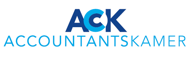 Tijdelijk crisisreglement werkwijze Accountantskamer tijdens bestrijding Coronavirus. Bij strijd of onverenigbaarheid van het huidige procesreglement met de inhoud en/of strekking van dit reglement gaat deze regeling voor.

De Accountantskamer volgt de instructies van de Rijksoverheid gericht op de bestrijding van het Coronavirus COVID-19. Het Coronavirus en de daartegen getroffen maatregelen zijn aan te merken als een onvoorziene situatie, waardoor geen zittingen kunnen worden gehouden. Dit reglement voorziet voor de duur van deze situatie in een besliskader voor de Voorzitter van de Accountantskamer.  Tot nader order geldt dat de Accountantskamer geen zittingen houdt. Klachten kunnen schriftelijk worden behandeld zoals omschreven in de artikelen 2 en 3.De Accountantskamer kan oordelen dat in klachtzaken het geschil op grond van het schriftelijk onderzoek, dus zonder zitting, wordt afgedaan. 
De werkwijze bij de hiervoor genoemde schriftelijke behandeling is als volgt:De Accountantskamer kan na ontvangst van de klacht en het verweerschrift  schriftelijk vragen stellen aan partijen.Partijen krijgen in beginsel een week om op de aan hen gestelde vragen te reageren.De Accountantskamer kan partijen verzoeken akkoord te gaan met afdoening van de zaak zonder zitting. Partijen dienen op dat verzoek binnen twee weken te reageren. Partijen kunnen ook zelf bij afgelasting van de zitting binnen twee weken na ontvangst van de afzegging laten weten dat geen prijs wordt gesteld op een mondelinge behandeling. Alleen als beide partijen daarmee instemmen kan de zaak zonder zitting worden afgedaan.Partijen worden bij behandeling van de zaak zonder zitting desgewenst ieder eenmalig in de gelegenheid gesteld om binnen twee weken op de door de andere partij ingediende stukken te reageren (repliek/dupliek inclusief laatste woord).Als met instemming van partijen een zitting achterwege blijft, beoordeelt de raadkamer van de Accountantskamer de zaak op de stukken en doet schriftelijk uitspraak. Deze uitspraak wordt in het openbaar uitgesproken en op de gebruikelijke wijze gepubliceerd op de website van de Accountantskamer en op www.tuchtrecht.nl.De Voorzitter kan van bovenvermelde werkwijze afwijken indien zij dat noodzakelijk acht.
Dit tijdelijk reglement is van kracht vanaf 1 april 2020 en wordt gepubliceerd op de website van de Accountantskamer. 